ESCUELA COMERCIAL CAMARA DE COMERCIOCHIAPAS #81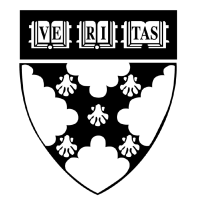 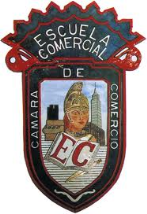 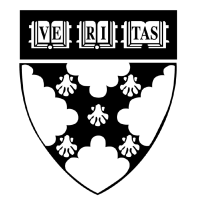 OBJETIVO: El alumno aplicará sus conocimientos vistos en clase a través de un examen escrito y verbalINSTRUCCIONES: Contesta correctamenteGUIA PARA EL SEGUNDO PARCIAL1.- ¿EN DONDÉ SE ENCUENTRA LA PUBLICIDAD SUBLIMINAL?2.- MENCIONA LAS ESTRATEGÍAS PROMOCIONALES PARA EL CONSUMIDOR3.- EXPLICA LAS ETAPAS DE INGENIERÍA DE PRODUCTO4.- MENCIONA LOS DIFERENTES TIPOS DE MUESTRA POBLACIONAL6.- ¿QUÉ ES EL UNIVERSO?7.- ¿CÓMO SE LLEVA A CABO LA PLANEACIÓN DE UN PRODUCTO?8.- PARA QUE SIRVE UNA MARCA CERTIFICADA9.- ¿POR QUE ES IMPORTANTE REGISTRAR UNA MARCA?10.- MENCIONA LOS ELEMENTOS DEL DISEÑO DE UN  PRODUCTO11.- ¿QUÉ ES UNA PROMOCIÓN12.- DA TRES OBJETIVOS DE LA PROMOCIÓN13.- CUAL ES LA DIFERENCIA DE UNA PROMOCIÓN Y UN MÉTODO PROMOCIONAL14.- MENCIONA LAS FUNCIONES DE LA PROMOCIÓN15.- DA TRES EJEMPLOS DE MÉTODOS PROMOCIONALES16.- DEFINE PUBLICIDAD SUBLIMINAL17.- EN LISTA LA ÉTICA DEL MERCADÓLOGO18.- ¿QUÉ ES LA MERCADOTECNIA SOCIAL?19.- EXPLICA CINCO VALORES20.- ¿CUÁLES SON LAS RESPONSABILIDADES DE UN MERCADÓLOGO?MATERIA:  MercadotecniaGrupo: F53 Alumno(a)TEMA: Guía PROFESORA: Esmeralda Palapa Sánchez